П Р И К А З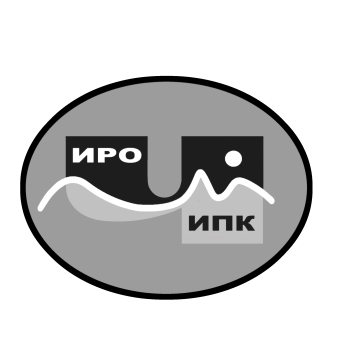 Об отчислении с обучения в заочной форме с использованием дистанционных образовательных технологий по дополнительной профессиональной программе (программе повышения квалификации) «Школа Минпросвещения России»: новые возможности для повышения качества образования»В соответствии с Положением об итоговой аттестации обучающихся по дополнительным профессиональным программам (программам повышения квалификации) в государственном автономном учреждении дополнительного профессионального образования Чукотского автономного округа «Чукотский институт развития образования и повышения квалификации», на основании протокола аттестационной комиссии ГАУ ДПО ЧИРОиПК № 29 от 20 марта 2024 г.ПРИКАЗЫВАЮ:Считать отчисленными с обучения по дополнительной профессиональной программе (программе повышения квалификации) «Школа Минпросвещения России»: новые возможности для повышения качества образования» в связи с освоением учебного плана и успешным прохождением итоговой аттестации обучающихся согласно приложению № 1 к настоящему приказу.Выдать обучающимся, освоившим учебный план и успешно прошедшим итоговую аттестацию, удостоверения установленного образца о повышении квалификации согласно ведомости выдачи удостоверений о повышении квалификации (приложение № 2 к настоящему приказу).Куратору учебной группы Штильман Т.В., методисту центра непрерывного повышения профессионального мастерства ГАУ ДПО ЧИРОиПК, в срок до 22.02.2024 г. предоставить в центр непрерывного повышения профессионального мастерства обязательные сведения о документах о квалификации, выданных обучившимся по дополнительной профессиональной программе (программе повышения квалификации) «Школа Минпросвещения России»: новые возможности для повышения качества образования», для размещения в Федеральном реестре сведений о документах об образовании и (или) о квалификации, документах об обучении.Бухгалтерии государственного автономного учреждения дополнительного профессионального образования Чукотского автономного округа «Чукотский институт развития образования и повышения квалификации» (Н.В. Свищева) произвести оплату куратору учебной группы из средств субсидии, выделенной учреждению на финансовое обеспечение государственного задания в 2024 году, предусмотренных на оплату прочих услуг, согласно смете расходов (приложение № 3 к настоящему приказу), договору об оказании возмездных услуг.Контроль за исполнением настоящего приказа оставляю за собой.Директор                                                                 В.В. Синкевич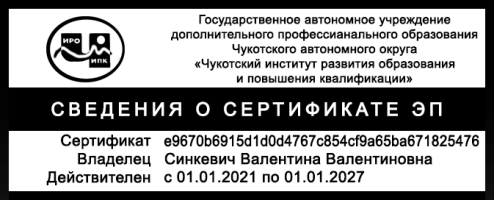 С приказом ознакомлены:___________ /_____________________/___________ /_____________________/Приложение № 1к приказу № 01-03/54от 20 марта 2024 г.СПИСОК ОБУЧАЮЩИХСЯ, успешно освоивших дополнительную профессиональную программу (программу повышения квалификации) «Школа Минпросвещения России»: новые возможности для повышения качества образования» в форме заочного обучения с использованием дистанционных образовательных технологий и прошедших итоговую аттестацию20 марта 2024 года                                                                                                         № 01-03/54г. Анадырь№п/пФИОМесто работыДолжностьШкольная команда МБОУ «Центр образования с. Усть-Белая»Школьная команда МБОУ «Центр образования с. Усть-Белая»Школьная команда МБОУ «Центр образования с. Усть-Белая»Школьная команда МБОУ «Центр образования с. Усть-Белая»Быкова Татьяна НиколаевнаМБОУ «Центр образования с. Усть-Белая»Учитель начальных классовГоликова Светлана ВикторовнаМБОУ «Центр образования с. Усть-Белая»Заместитель директора по ВРКотляров Владимир АлександровичМБОУ «Центр образования с. Усть-Белая»Заместитель директора по ИТКравцов Николай МихайловичМБОУ «Центр образования с. Усть-Белая»Заместитель директора по ВРМельникова Ольга АнатольевнаМБОУ «Центр образования с. Усть-Белая»Педагог-организатор ОБЖМельникова Юлия ВитальевнаМБОУ «Центр образования с. Усть-Белая»Заместитель директора по УМРМиронов Денис ВалерьевичМБОУ «Центр образования с. Усть-Белая»ДиректорШкольная команда МБОУ «Центр образования с. Мейныпильгыно»Школьная команда МБОУ «Центр образования с. Мейныпильгыно»Школьная команда МБОУ «Центр образования с. Мейныпильгыно»Школьная команда МБОУ «Центр образования с. Мейныпильгыно»Гусева Анна ВладимировнаМБОУ «Центр образования с. Мейныпильгыно»Заместитель директора по учебно-воспитательной работеФедоров Вячеслав АнатольевичМБОУ «Центр образования с. Мейныпильгыно»Заместитель директора по информационным технологиям иинновационной деятельностиФедорова Мария АнатольевнаМБОУ «Центр образования с. Мейныпильгыно»ДиректорШкольная команда МБОУ «Ш-И  поселка Эгвекинот»Школьная команда МБОУ «Ш-И  поселка Эгвекинот»Школьная команда МБОУ «Ш-И  поселка Эгвекинот»Школьная команда МБОУ «Ш-И  поселка Эгвекинот»Дайнзанова Наталия ВикторовнаМБОУ «Ш-И  поселка Эгвекинот»Воспитатель, руководитель МО воспитателейЕлизарова Ирина ВалентиновнаМБОУ «Ш-И  поселка Эгвекинот»Социальный педагог, руководитель МО классных руководителейПерепелкина Галина АлександровнаМБОУ «Ш-И  поселка Эгвекинот»Заместитель директора по УВРШвыркова Татьяна МихайловнаМБОУ «Ш-И  поселка Эгвекинот»ДиректорШкольная команда МБОУ «НШ с. Айон»Школьная команда МБОУ «НШ с. Айон»Школьная команда МБОУ «НШ с. Айон»Школьная команда МБОУ «НШ с. Айон»Ерофеева Наталья АлексеевнаМБОУ «НШ с. Айон»ДиректорТоно Валентина ВикторовнаМБОУ «НШ с. Айон»Учитель начальных классовШкольная команда МБОУ «ЦО с. Нешкан»Школьная команда МБОУ «ЦО с. Нешкан»Школьная команда МБОУ «ЦО с. Нешкан»Школьная команда МБОУ «ЦО с. Нешкан»Гаврилов Владимир ГенриховичМБОУ «ЦО с. Нешкан» Заместитель директора по ИТПодшивалова Елена ВикторовнаМБОУ «ЦО с. Нешкан» Руководитель МО учителей и педагогов ДОПытко Ирина ИгоревнаМБОУ «ЦО с. Нешкан» Заместитель директора по УВР/руководитель МО классных руководителейТонкова Светлана МихайловнаМБОУ «ЦО с. Нешкан» ДиректорЧимитдоржиева Марина АюровнаМБОУ «ЦО с. Нешкан» Заместитель директора по ДВШкольная команда МБОУ «Центр образования с. Энурмино»Школьная команда МБОУ «Центр образования с. Энурмино»Школьная команда МБОУ «Центр образования с. Энурмино»Школьная команда МБОУ «Центр образования с. Энурмино»Алджаева Татьяна МихайловнаМБОУ «Центр образования с. Энурмино»Учитель начальных классовДанилова Мария ЮрьевнаМБОУ «Центр образования с. Энурмино»ДиректорЕфимова Суркурай НикифоровнаМБОУ «Центр образования с. Энурмино»Учитель начальных классовТактаева Оксана ВитальевнаМБОУ «Центр образования с. Энурмино»Учитель начальных классов, руководитель методического объединения учителей начальных классов